TÉMA TÝDNE PRO DĚTI A RODIČE 1. – 5. 3. 2020ZVÍŘÁTKA V ZIMNÍM LESEVZDĚLÁVACÍ CÍL: Vytváření základních postojů k životu, seznámení s životem lesních zvířat v ziměVZDĚLÁVACÍ OBLASTI: POHYBDětská jóga:Zajíc Nádech: vzpažíme.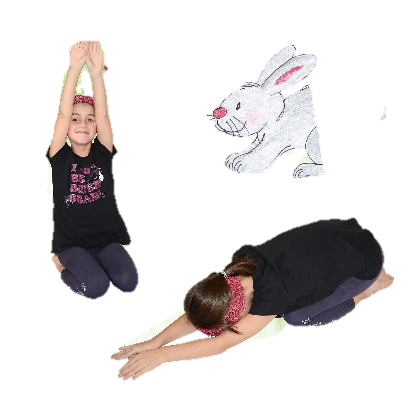 Výdech: zvolna se předkláníme, až se čelem opřeme o podložku, ruce přesuneme ke kotníkům, chytneme se za kotníky a uvolníme celé tělo. V této poloze zůstaneme tak dlouho, jak je nám to příjemné a po tu dobu normálně dýcháme.Nádech: vzpažíme a pomalu se vrátíme do základního postavení.Srnka 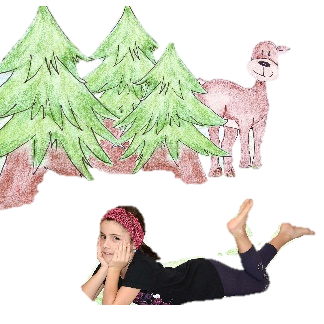 Základní postavení: leh na břiše, lokty opřené o podložku a hlava je v dlaních.Uvolníme celé tělo a pohled nám směřuje vpřed. Po chvilce střídavě zanožujeme skrčmo levou a pravou nohu.Hora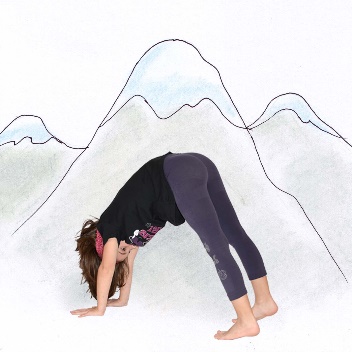 Nádech: Z kleku přejdeme do vzporu klečmo = klečíme a opíráme se o ruce.Výdech: pomalu zvedáme hýždě vzhůru, propneme kolena, pokud možno necháme celá chodidla na podložce. Zároveň vtáhneme hlavu mezi ramena a svěsíme ji (uvolníme).V této poloze chvilku vydržíme s normálním dechem.Ježek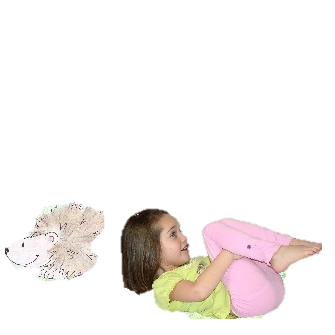 Základní poloha: ležíme na zádech, obejmeme rukama kolena a přitáhneme je co nejblíže k těluVýdech: předkloníme hlavu ke kolenům.Nádech: vrátíme se do lehu.StromZákladní postavení: stoj spatný.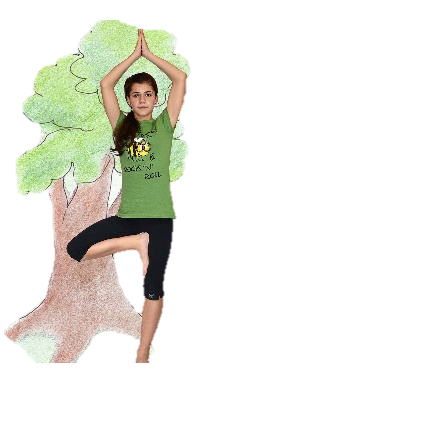 Pomalu přeneseme váhu na pravou nohu, levou nohu pokrčíme a chodidlem se opřeme o vnitřní stranu pravé nohy. Rukama přes upažení přejdeme do vzpažení, kde spojíme dlaně. Pomalinku spouštíme spojené ruce před hrudník.V této pozici chvilku vydržíme.Vrátíme se do základního postavení, kde se uvolníme. Zacvičíme si to i na druhou stranu.Hadrový panáček	
Základní poloha: leh na zádech a uvolit svaly. Zkontrolujeme uvolnění tím, že končetinu zvedneme do vzduchu a poté pustíme – měla by spadnout. ŘEČPopis obrázku – viz příloha č. 1Pomocné otázky: Co vidíš na obrázku?Co tam nepatří? / Co je tam špatně?Čím se mohou v zimě živit?Kde je medvěd/srnka/veverka a koho má vedle sebe?Co by se stalo, kdyby zvířátka snědla sladkosti, co jsou na obrázku? POZNÁVÁNÍPracovní listy viz příloha č. 2: Co vidíme na obrázku? Kolik druhů oblečení/zvířat tam je?Vytleskat slabiky slov zvířátek i oblečení, které najdeme v pracovním listěProcvičení významu řádek, sloupecGrafomotorika viz příloha č. 3Grafomotorické i pracovní listy po splnění úkolu vybarvi ESTETIKAPísnička – Bude zima, bude mráz viz příloha č. 4 PRACOVNÍ ČINNOSTISrnec:nůžky, lepidlo, černá pastelkapodrobnější ukázka v příloze č. 5Medvěd: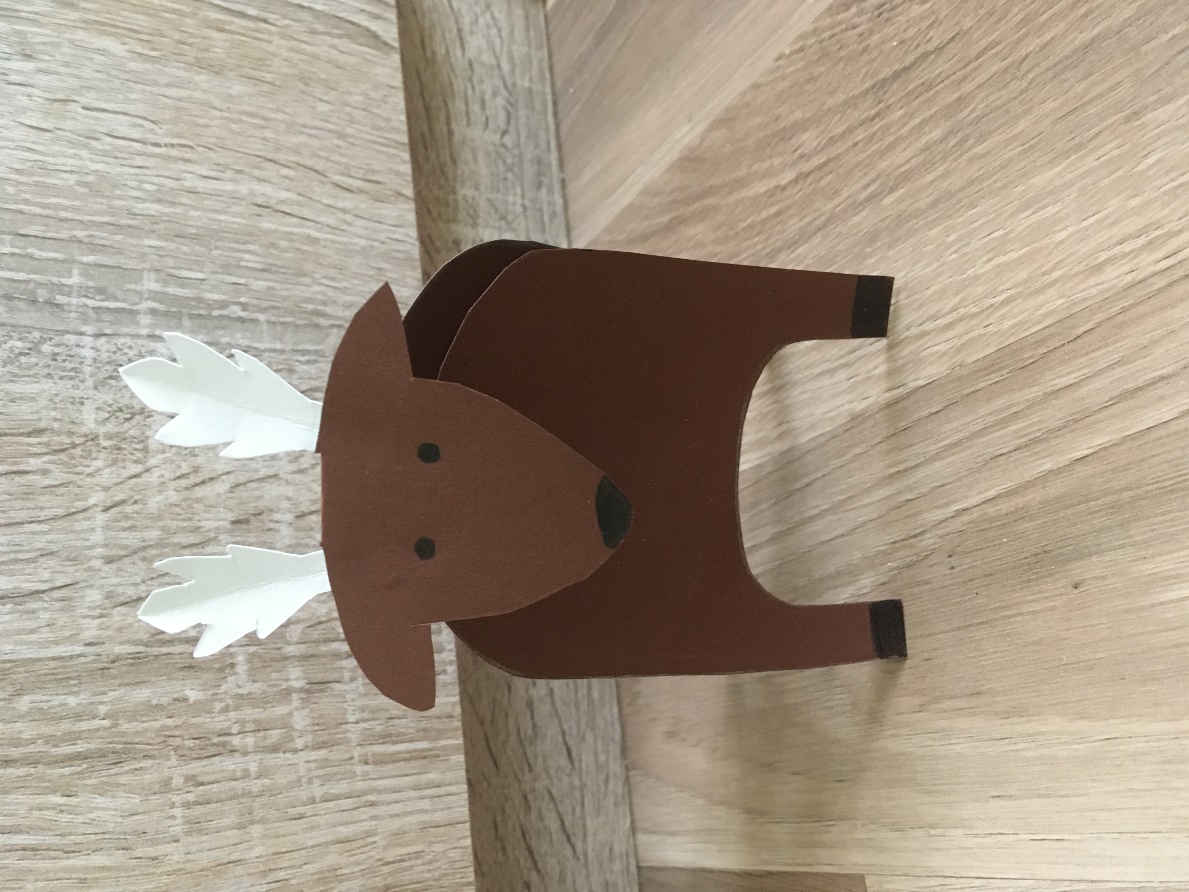 Pomůcky: hnědá tempera, vidlička, černý papír na nos, bílí papír na oči, růžový papír na vnitřek uší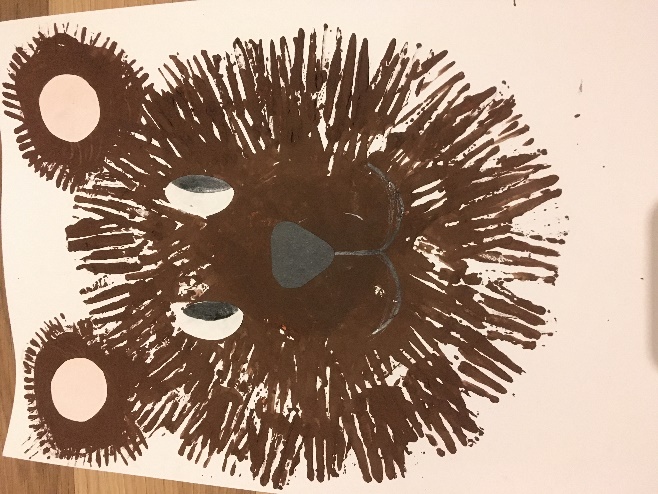  POBYT VENKUPozorování přírody/zvířátekZdroje: dětský zpěvník, jogaprodeti.cz, Pinterest – pracovní listyPříloha č. 1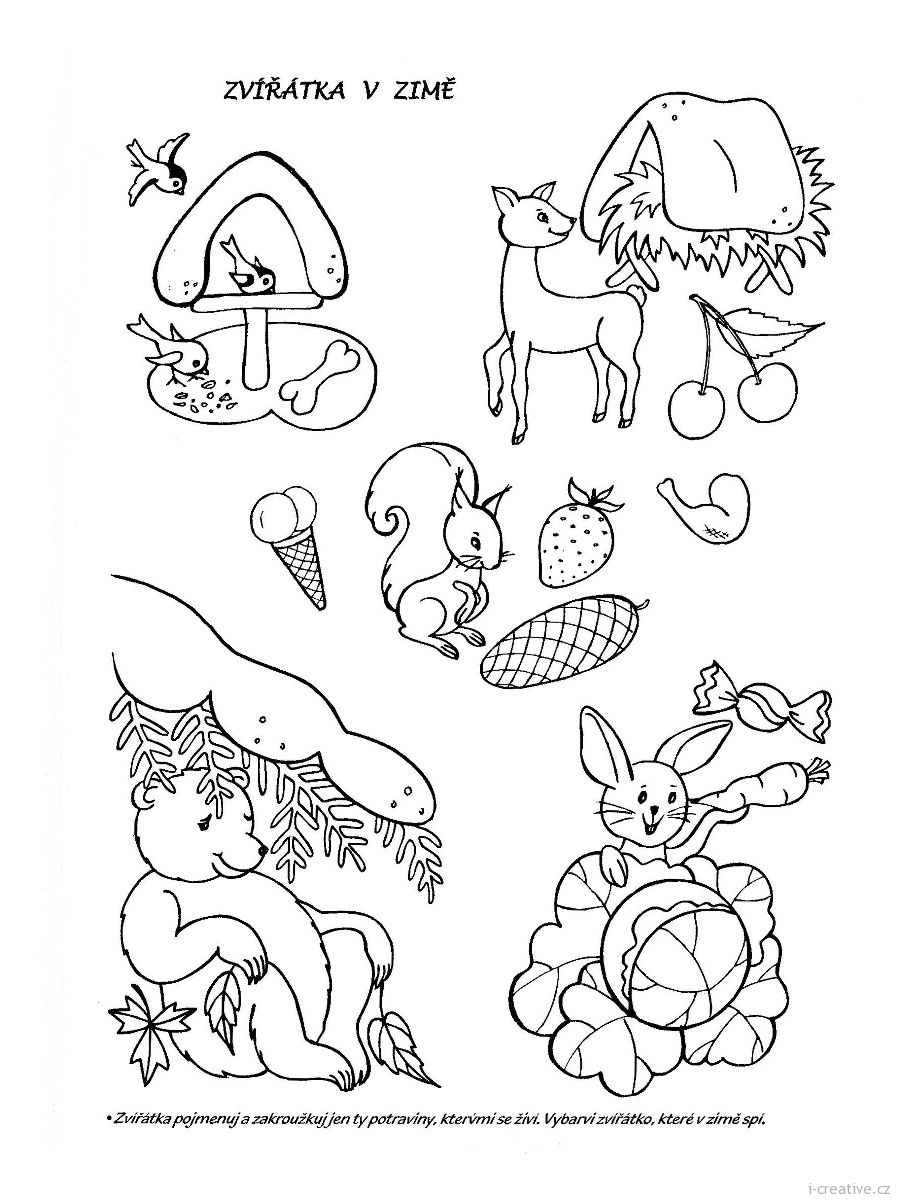 Příloha č. 2SPOČÍTEJ ZVÍŘATA A DO RÁMEČKU VEDLE UDĚLEJ STEJNÝ POČET TEČEK, JAKO JE V ŘÁDKU ZVÍŘAT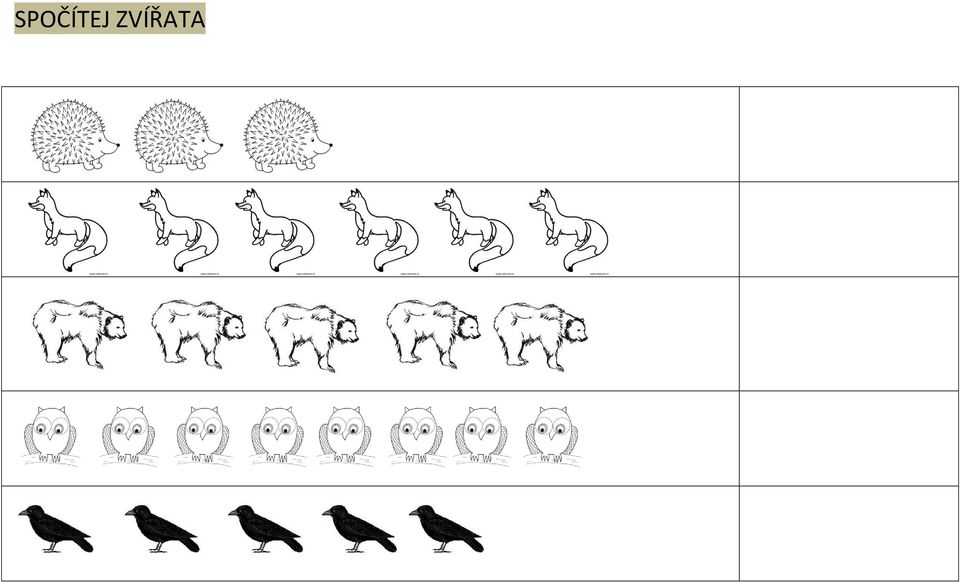 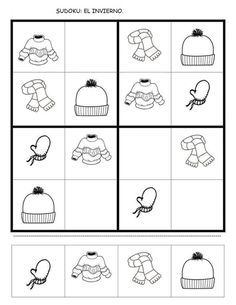 SUDOKU Přiřaď do volných čtverečků zimní oblečení tak, aby v každém tlustě označeném čtverečku a ani v řádku nebyly dva stejnéDítě může obrázky dole vystřihnout a nalepit tam, kam patří, nebo je tam domalovatPříloha č. 3PTÁCI V ZIMĚNěkteří ptáci odlétají za potravou na zimu na jih – do teplejších krajin. Říká se jim ptáci tažní nebo stěhovaví. Ostatní ptáci zůstávají tady a pomáháme jim zimu přežít přikrmováním na krmítku. Ptáky na obrázku správně pojmenujte a řekněte, kteří jsou stěhovaví a kteří u nás zůstávají.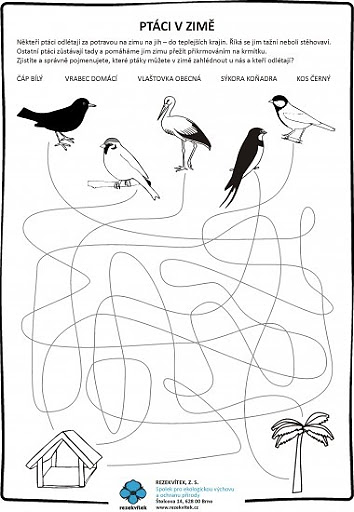 Obtáhni ptačí dráhu ke krmítku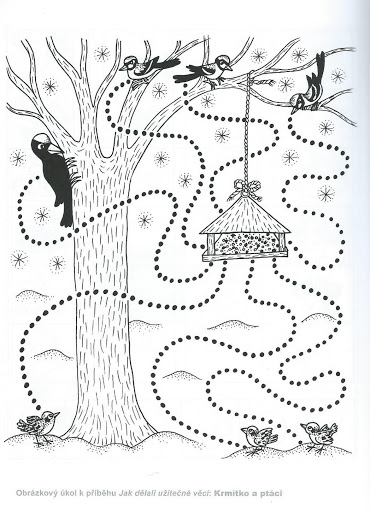 POMŮŽEŠ DIVOČÁKOVI NAJÍT CESTU KE KRMÍTKU?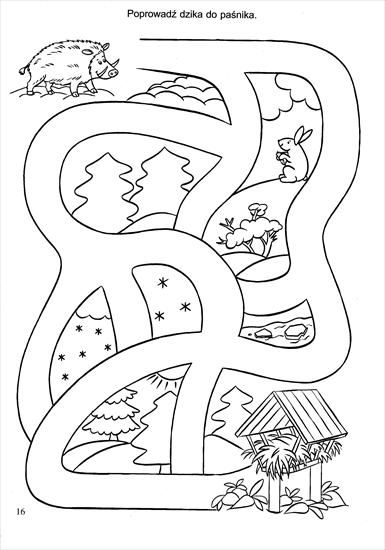 Příloha č. 4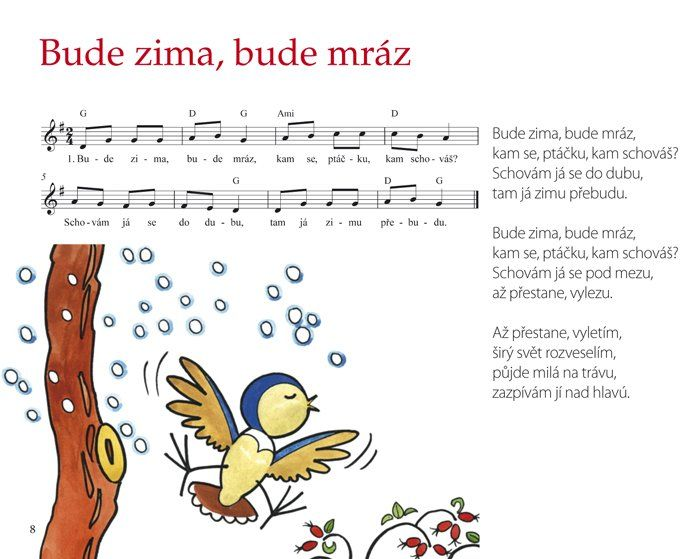 Příloha č. 5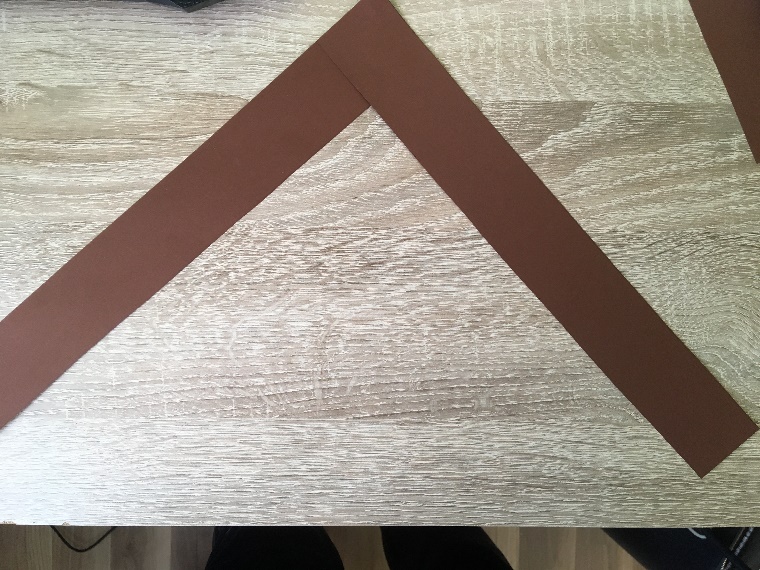 Dva proužky na pružinku slepíme takto k sobě a začneme střídavě přehýbat přes sebe na jedné straněNEPŘEHÝBÁME do harmoniky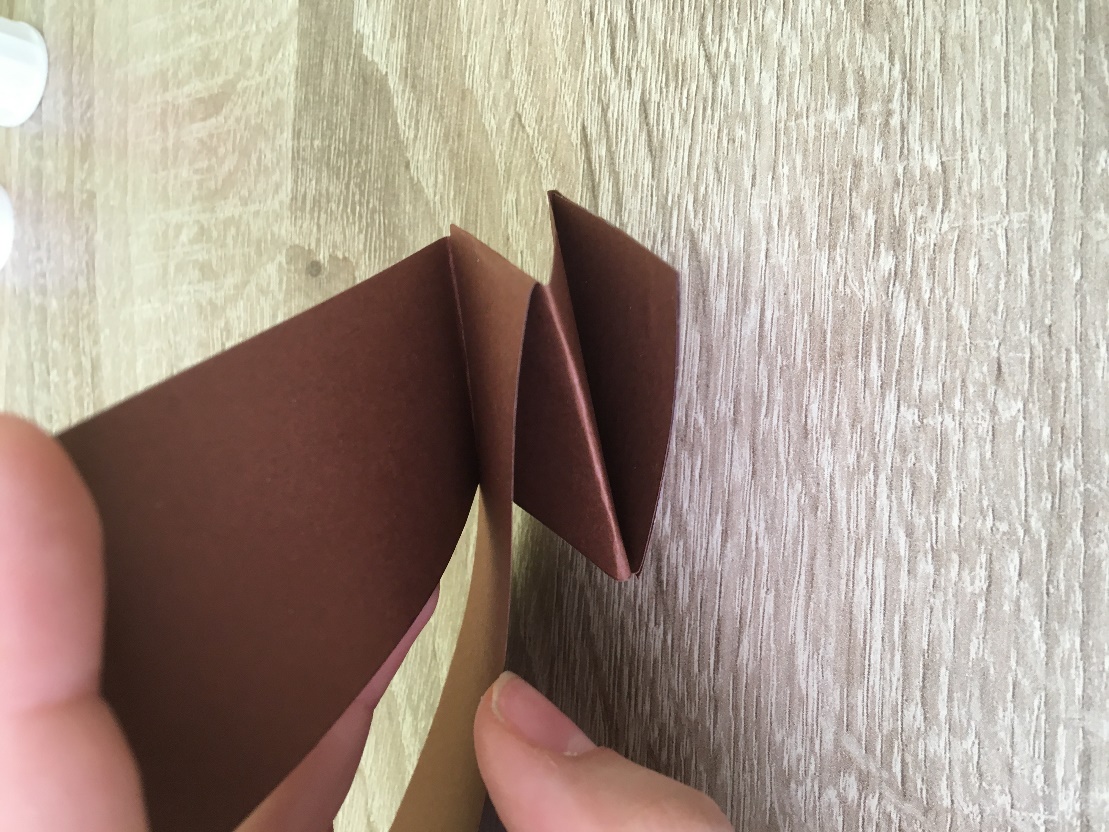 Měla by se začít tvořit pružinka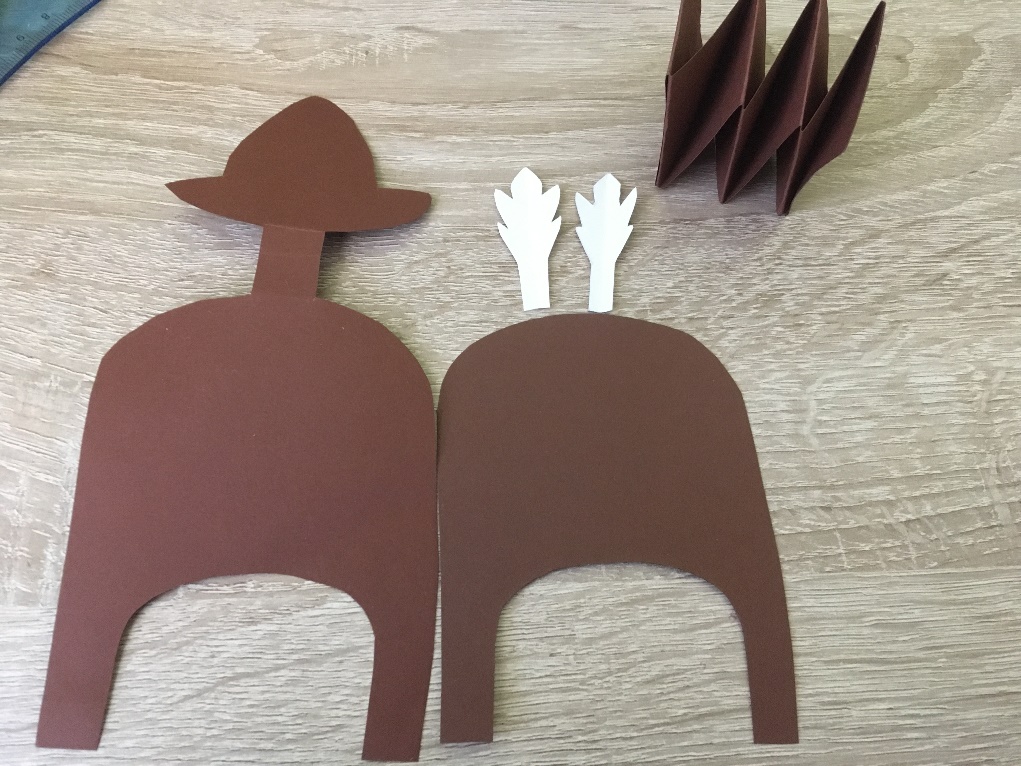 Parůžky, předek srnce, zadní část a pružinka.